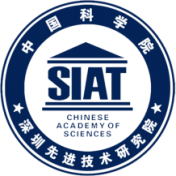 粤港澳人机智能协同系统联合实验室开放课题基金申请书课题名称：申请者：起止年月：2021年7月1日-2022年6月31日工作单位：通讯地址：联系电话：传真：Email：申请日期：填报说明一、填写申请书前，请先查阅联合实验室开放基金《申请指南》。申请书各项内容应实事求是，逐条认真填写。表达要明确、严谨，字迹清晰易辨。外来语要同时用原文和中文表达。第一次出现的缩写词，须标注全称。二、申请书请用A4纸，于左侧装订成册。各栏空格不够时，请自行加页。盖章后一式四份，要求打印。由所在单位审查签署意见并盖章后，按申报通知报送粤港澳人机智能协同系统联合实验室。一、基本信息二、立项依据三、研究方案四、研究基础五、课题研究进度安排及内容六、经费预算七、申请人承诺八、申请者所在单位审查意见九、实验室意见十、中国科学院深圳先进技术研究院意见研究课题名称名称名称名称名称研究课题来源来源来源来源来源本课题指南自选本课题指南自选本课题指南自选本课题指南自选性质性质A．基础研究B．应用基础A．基础研究B．应用基础A．基础研究B．应用基础A．基础研究B．应用基础A．基础研究B．应用基础项目类别项目类别项目类别共同出资课题自带经费课题共同出资课题自带经费课题共同出资课题自带经费课题共同出资课题自带经费课题共同出资课题自带经费课题共同出资课题自带经费课题研究课题起始年月起始年月起始年月起始年月起始年月申请金额申请金额申请金额申请金额万元万元万元万元万元申请人姓名姓名姓名性别出生年月出生年月出生年月出生年月民族民族民族申请人职称职称职称专业学位学位申请人所在单位所在单位所在单位所在单位电话电话申请人地址地址邮政编码邮政编码邮政编码E-mailE-mailE-mailE-mail本实验室合作者（若有）：本实验室合作者（若有）：本实验室合作者（若有）：本实验室合作者（若有）：本实验室合作者（若有）：本实验室合作者（若有）：本实验室合作者（若有）：本实验室合作者（若有）：本实验室合作者（若有）：本实验室合作者（若有）：本实验室合作者（若有）：本实验室合作者（若有）：本实验室合作者（若有）：本实验室合作者（若有）：本实验室合作者（若有）：本实验室合作者（若有）：本实验室合作者（若有）：本实验室合作者（若有）：本实验室合作者（若有）：本实验室合作者（若有）：本实验室合作者（若有）：本实验室合作者（若有）：本实验室合作者（若有）：本实验室合作者（若有）：本实验室合作者（若有）：本实验室合作者（若有）：研究课题组成员研究课题组成员研究课题组成员研究课题组成员研究课题组成员研究课题组成员研究课题组成员研究课题组成员研究课题组成员研究课题组成员研究课题组成员研究课题组成员研究课题组成员研究课题组成员研究课题组成员研究课题组成员研究课题组成员研究课题组成员研究课题组成员研究课题组成员研究课题组成员研究课题组成员研究课题组成员研究课题组成员研究课题组成员研究课题组成员姓名姓名性别性别性别性别年龄职称职称专业专业专业专业专业工作单位工作单位工作单位工作单位工作单位工作单位工作单位工作单位在本项目中的分工在本项目中的分工在本项目中的分工签名研究内容和意义摘要（限于500字以内）：研究内容和意义摘要（限于500字以内）：研究内容和意义摘要（限于500字以内）：研究内容和意义摘要（限于500字以内）：研究内容和意义摘要（限于500字以内）：研究内容和意义摘要（限于500字以内）：研究内容和意义摘要（限于500字以内）：研究内容和意义摘要（限于500字以内）：研究内容和意义摘要（限于500字以内）：研究内容和意义摘要（限于500字以内）：研究内容和意义摘要（限于500字以内）：研究内容和意义摘要（限于500字以内）：研究内容和意义摘要（限于500字以内）：研究内容和意义摘要（限于500字以内）：研究内容和意义摘要（限于500字以内）：研究内容和意义摘要（限于500字以内）：研究内容和意义摘要（限于500字以内）：研究内容和意义摘要（限于500字以内）：研究内容和意义摘要（限于500字以内）：研究内容和意义摘要（限于500字以内）：研究内容和意义摘要（限于500字以内）：研究内容和意义摘要（限于500字以内）：研究内容和意义摘要（限于500字以内）：研究内容和意义摘要（限于500字以内）：研究内容和意义摘要（限于500字以内）：研究内容和意义摘要（限于500字以内）：科目名称金额（单位：万元）备注（计算依据与说明）一、项目资金支出（一）直接费用1、设备费\（1）设备购置费      \（2）设备试制费      \（3）设备改造与租赁费      \2、材料费3、测试化验加工费4、燃料动力费      \5、差旅费6、会议费7、国际合作与交流费      \8、出版/文献/信息传播/知识产权事务费9、劳务费10、专家咨询费11、其他支出      \（二）间接费用      \其中：绩效支出预算详细说明：预算详细说明：预算详细说明：本申请书所述内容属实，若获批准将按计划执行，保证研究工作时间，按时报送有关材料。申请者（签字）          												       年  月  日  申请材料真实。本单位同意申报，并为申请者提供必要的条件，保证从事该项研究的时间。单位（公章）           年  月  日  实验室主任意见签字：年    月     日学术委员会意见签字：年    月     日单位（公章）年    月   日